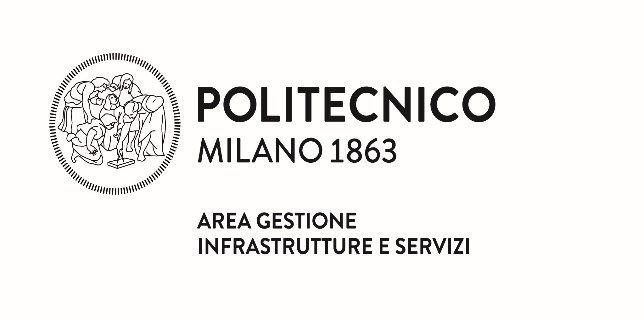 ALLEGATO 10SCHEMA DI PRESENTAZIONE DELLA RELAZIONE TECNICAGARA EUROPEA A PROCEDURA APERTA PER L’APPALTO DI SERVIZI TECNICO LOGISTICI PER ATTIVITÀ DIDATTICA ED EVENTI E CONTACT CENTER PER IL POLITECNICO DI MILANO.SCHEMA DI PRESENTAZIONE DELLA RELAZIONE TECNICALa Relazione Tecnica di cui alla lett. a) del paragrafo 19.1 del Disciplinare di gara, contiene:A. ORGANIZZAZIONE DEL SERVIZIOA.2. QUALITA' DELLA STRUTTURA ORGANIZZATIVAA.2.4 Formazione del personale operativo________________________________________________________________________________________________________________________________________________________________________________________________________________________________________________________________________________________________________________________________________________________________________________________________________________________________________________________________________________________________A.3. CARATTERISTICHE MIGLIORATIVE DEL SERVIZIOA.3.2 Presenza in organico aziendale di almeno un progettista di impianti audio/video________________________________________________________________________________________________________________________________________________________________________________________________________________________________________________________________________________________________________________________________________________________________________________________________________________________________________________________________________________________________A.4. GESTIONE DEL SERVIZIOA.4.1 Modalità organizzative del servizio Assistenza aule e pronto intervento________________________________________________________________________________________________________________________________________________________________________________________________________________________________________________________________________________________________________________________________________________________________________________________________________________________________________________________________________________________________A.4.2 Modalità organizzative del servizio Logistica e manutenzione________________________________________________________________________________________________________________________________________________________________________________________________________________________________________________________________________________________________________________________________________________________________________________________________________________________________________________________________________________________________A.4.3 Modalità organizzative del servizio Contact center________________________________________________________________________________________________________________________________________________________________________________________________________________________________________________________________________________________________________________________________________________________________________________________________________________________________________________________________________________________________A.4.4 Modalità organizzative del servizio Centri stampa________________________________________________________________________________________________________________________________________________________________________________________________________________________________________________________________________________________________________________________________________________________________________________________________________________________________________________________________________________________________A.4.5 Modalità organizzative poli territoriali________________________________________________________________________________________________________________________________________________________________________________________________________________________________________________________________________________________________________________________________________________________________________________________________________________________________________________________________________________________________B. GOVERNO E CONTROLLO DEI SERVIZIB.2. GESTIONE GOVERNO E CONTROLLOB.2.1 Modalità governo e controllo dei servizi________________________________________________________________________________________________________________________________________________________________________________________________________________________________________________________________________________________________________________________________________________________________________________________________________________________________________________________________________________________________C. ATTREZZATUREC.1. ATTREZZATURE MESSE A DISPOSIZIONEC.1.1 Ulteriori attrezzature messe gratuitamente a disposizione________________________________________________________________________________________________________________________________________________________________________________________________________________________________________________________________________________________________________________________________________________________________________________________________________________________________________________________________________________________________C.2. ATTREZZATURA PERSONALEC.2.1 Descrizione dell’attrezzatura personale in dotazione________________________________________________________________________________________________________________________________________________________________________________________________________________________________________________________________________________________________________________________________________________________________________________________________D. GESTIONE AMBIENTE E SALUTED.2 Gestione ambiente e saluteD.2.1 Modalità gestione ambiente e salute________________________________________________________________________________________________________________________________________________________________________________________________________________________________________________________________________________________________________________________________________________________________________________________________________________________________________________________________________________________________